Интерактивная викторина «Путешествие на планету ЗиП»Целевая аудитория: учащиеся 1-2 классовАдрес игры http://pravo123.blogspot.com.byИгра создана средствами облачных технологий  и находится на главной странице школьного сайта, не требует каких- то специальных навыков, поэтому может быть проведена любым педагогом с любым количеством учащихся.Цель: активизировать познавательные процессы учащихся, выяснить знания детей по данной теме.Задачи:-познакомить учащихся с международными документами, касающимися защиты прав-создать условия для формирования познавательного интереса нетрадиционными методами через активное творчество; -способствовать развитию аналитического и критического мышления.
-содействовать воспитанию вдумчивого отношения и уважение к своим правам и правам других.
Тип занятия: игра-викторина.Оборудование: персональные компьютеры с выходом в интернет.Ход занятия: 1 этап. Организационный момент (до 1 мин)Цель: психологическая подготовка класса, организация внимания учащихся.Педагогическая задача: организовать и подготовить учащихся к занятию.- Любите ли вы приключения?- Хотите отправиться в интересное  путешествие? - Вы  готовы к новым высотам?-Отлично. 2 этап. Учебная деятельность по восприятию темы занятия (до 2 мин)Цель: активизация познавательного интереса учащихся, наличие мотивации.Педагогическая задача: создать условия для самоопределения учащихся на деятельность и ее результаты. Отправляемся мы с вами в путешествие, а вот куда разгадайте ребусы: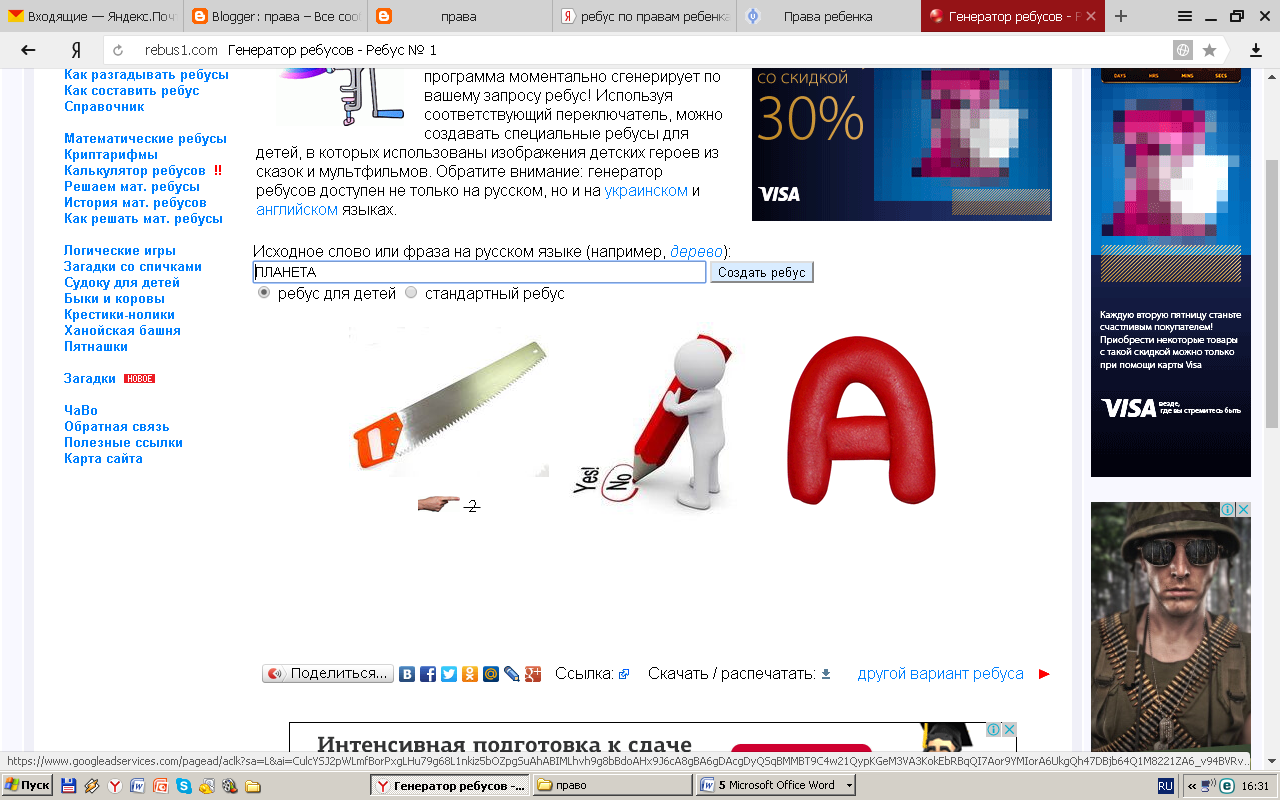   И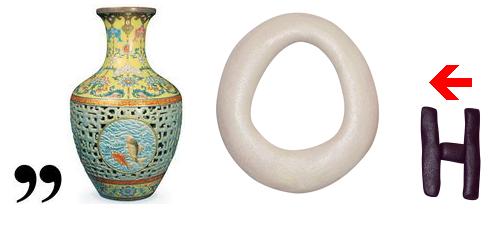 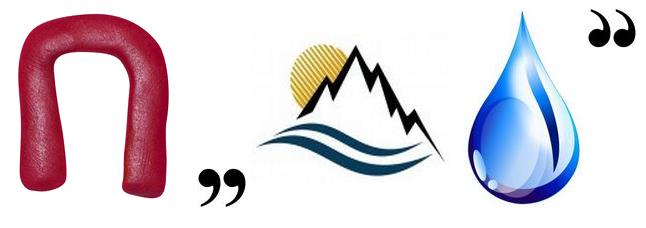 Планета Закона и права3 этап.  Постановка задачи (до 1 мин) \Цель: активизация деятельность учащихся по определению целенаправленности занятияПедагогическая задача: создать ситуацию поискаПриветствую Вас на моей планете ЗиП- Закона и Права. 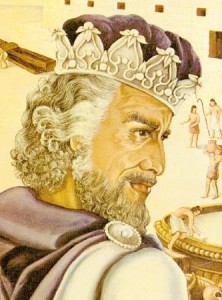 Давайте знакомиться, я- король планеты ЗиП. На моей планете живут очень порядочные и дружелюбные подданные. У каждого из них есть свои права и свои обязанности. Главные наши принципы: чти законы планеты , уважай свои права и права других.И мы очень рады всем гостям, заглянувшим к нам в гости. А экскурсоводами для вас сегодня будут мои подданные. Вы будете выполнять задания, отвечать на вопросы, смотреть мультфильмы и даже рисовать!Мы будем  путешествовать по 4 станциям: Дом основного закона, Правовой словарь, Права и обязанности, Правах ребёнка в пословицах и загадках. На каждой станции вы будете выполнять задания, получать баллы4. Решение обучающих практических задач (до 35 мин)Форма проведения- викторина Цель: формирование умений и навыков  решения прикладных задач, созданных средствами Web 2Педагогическая задача: развивать личность путем индивидуального подхода. 4.1 Первая станцияЭкскурсовод- Мальчиш. Наше путешествие начнется с  Дома Правительства. Название этого здания говорит само за себя. В нём находится Правительство, т.е. команда людей, которая руководит нашей планетой, а именно принимает законы, выполняя которые граждане  делают жизнь для себя счастливой и безопасной. 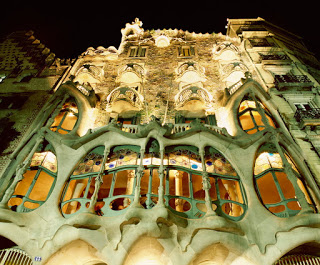 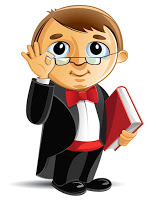 Именно о принятых правилах мы поговорим на этой остановке.Задание 1
Сложи пазл и ответь на вопрос: что изображено на рисунке и где это находится?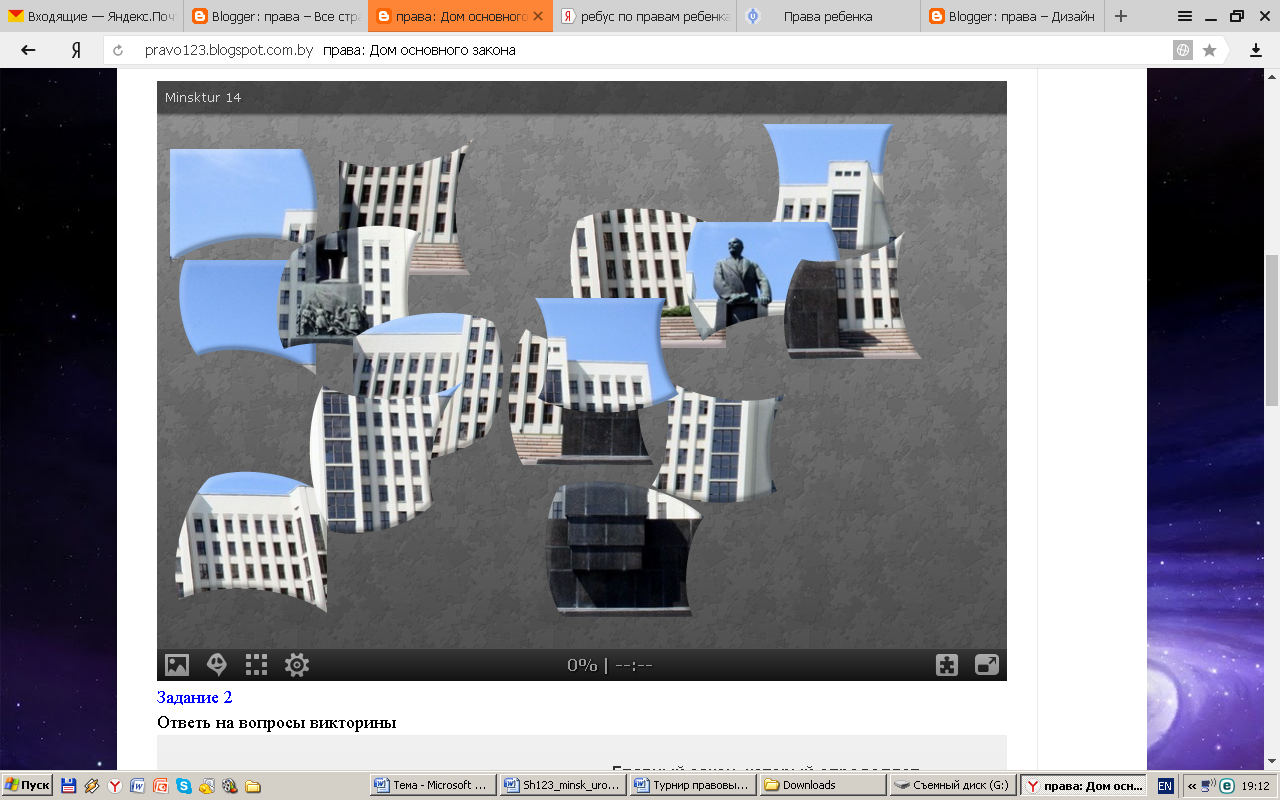 Задание 2 Ответь на вопросы викторины (скриншоты сделаны не все) В конце викторины сам компьютер ставит баллы.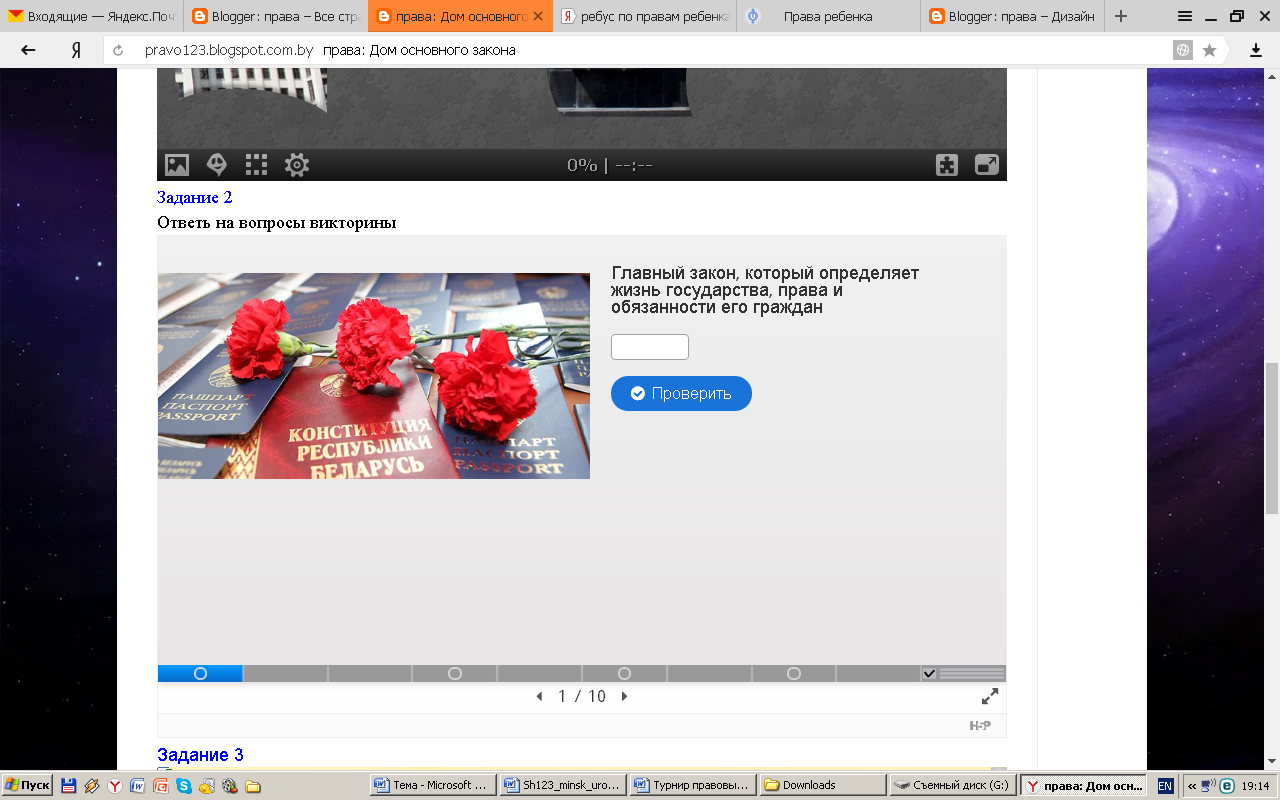 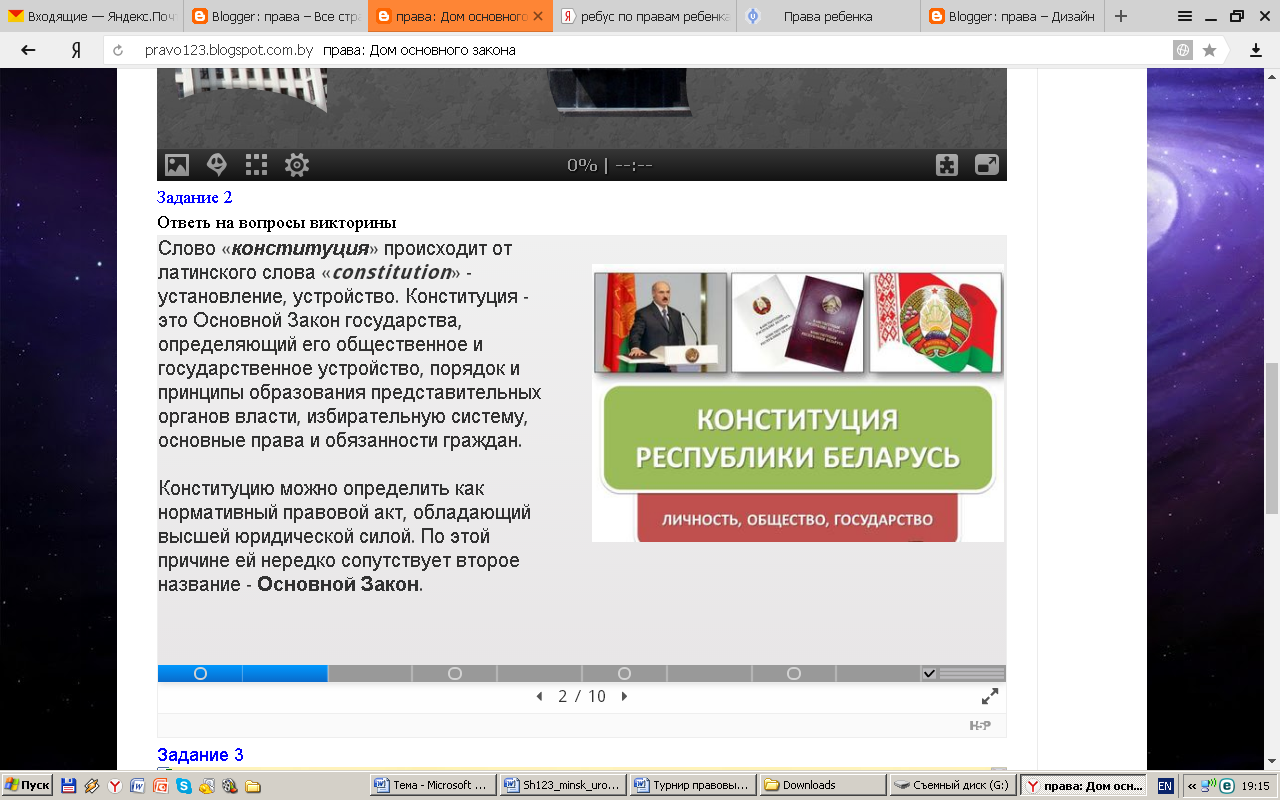 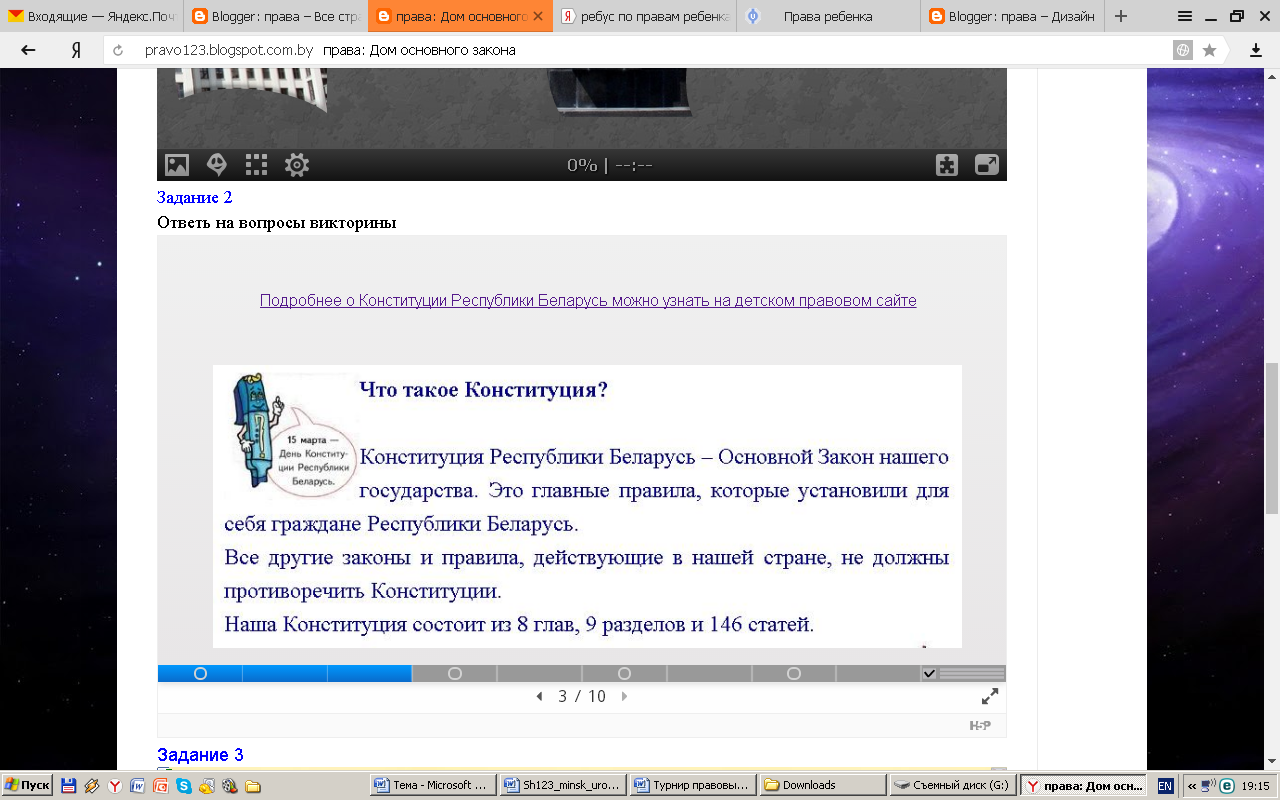 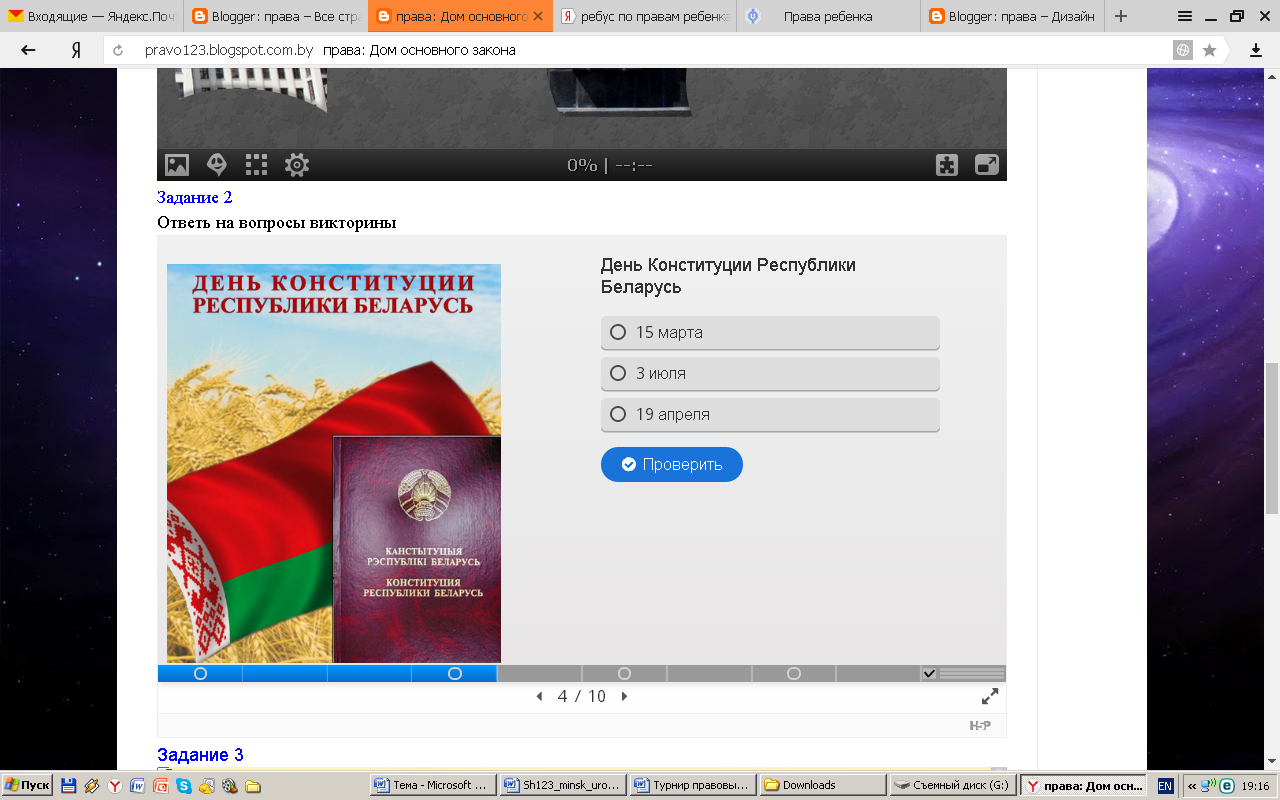 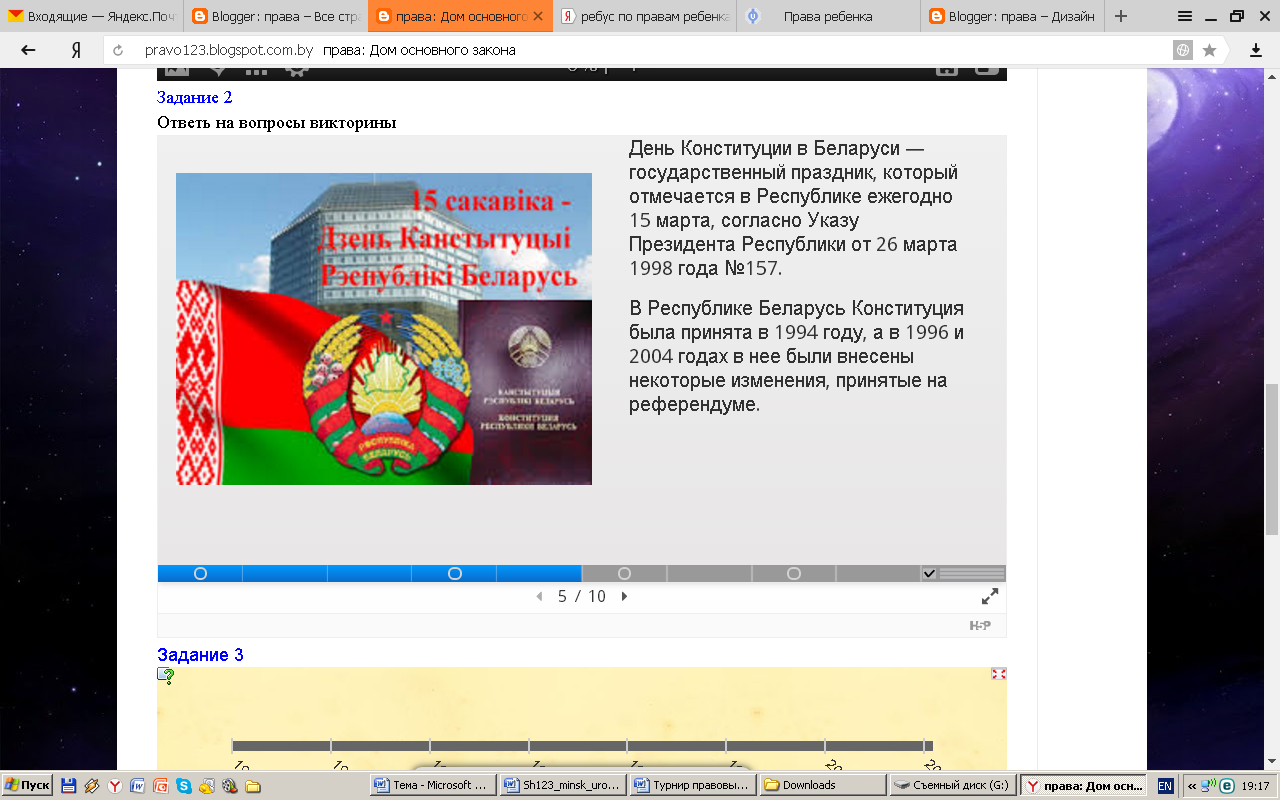 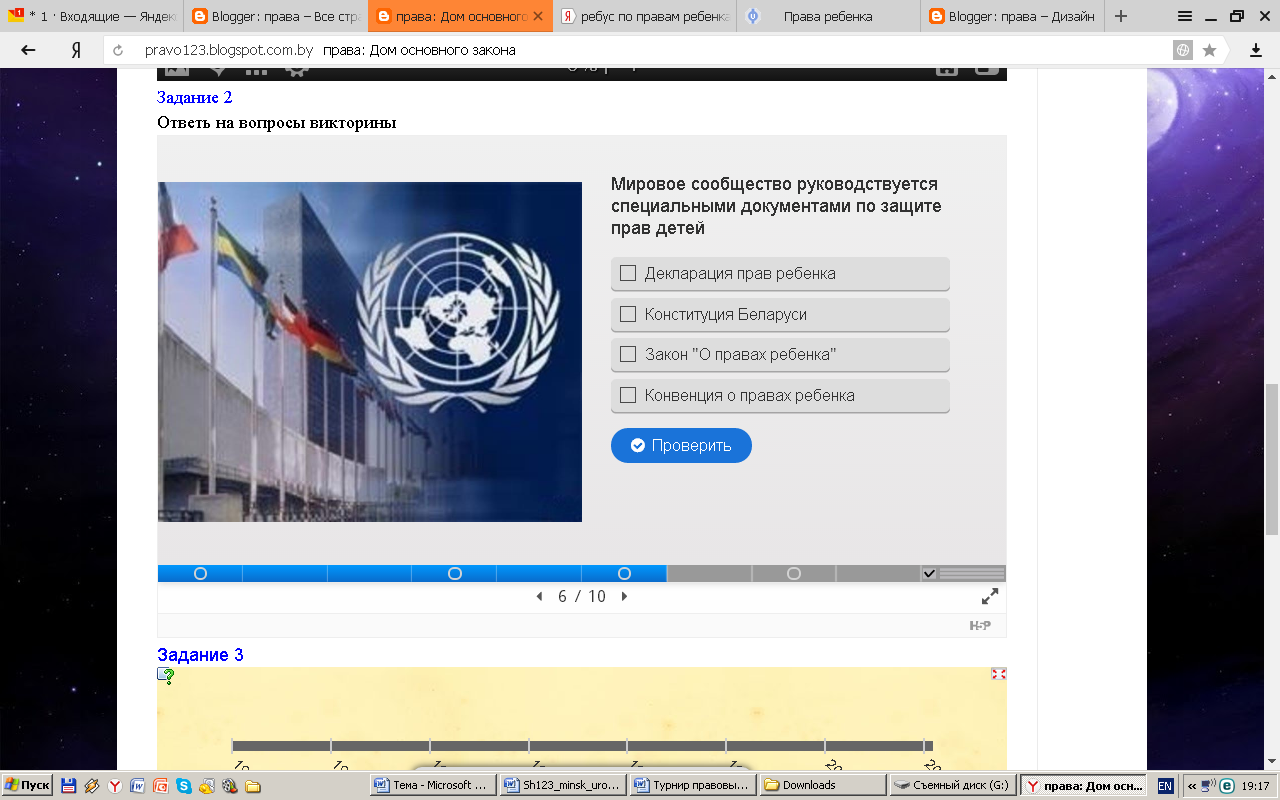 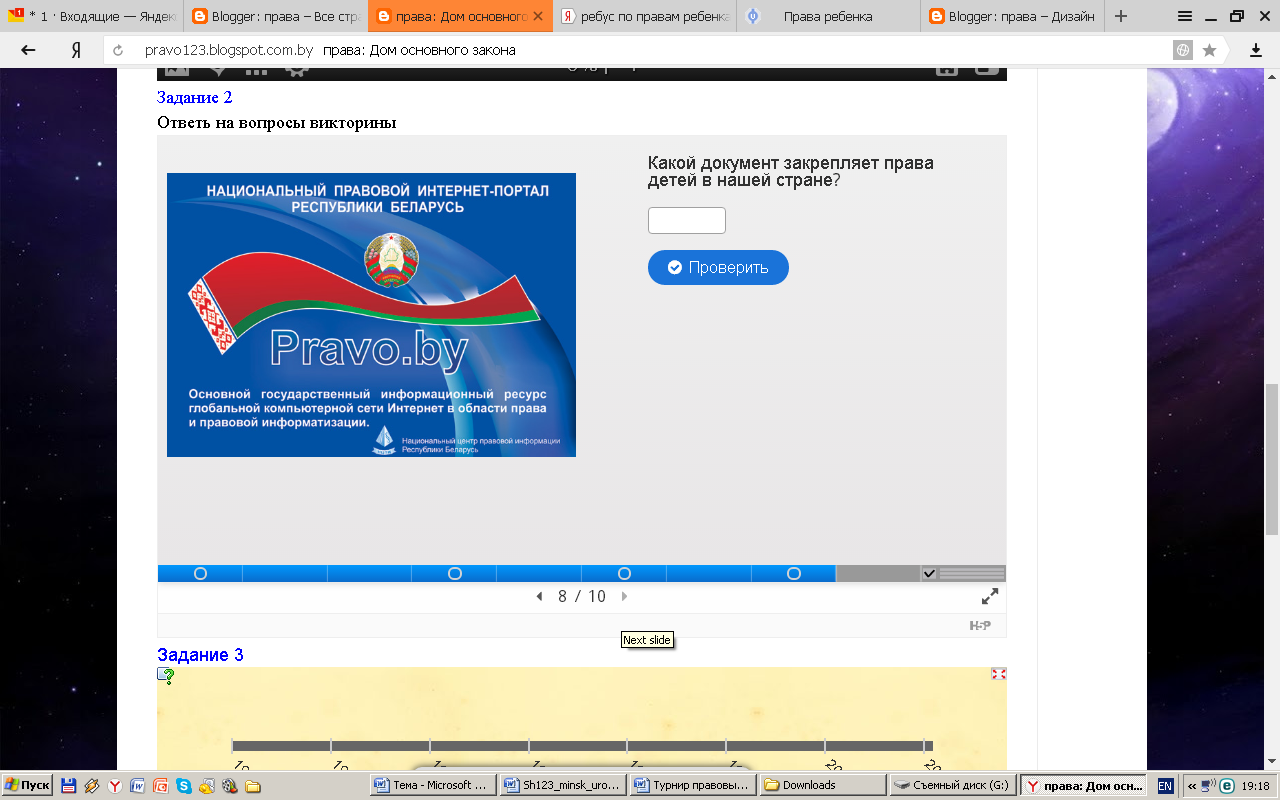 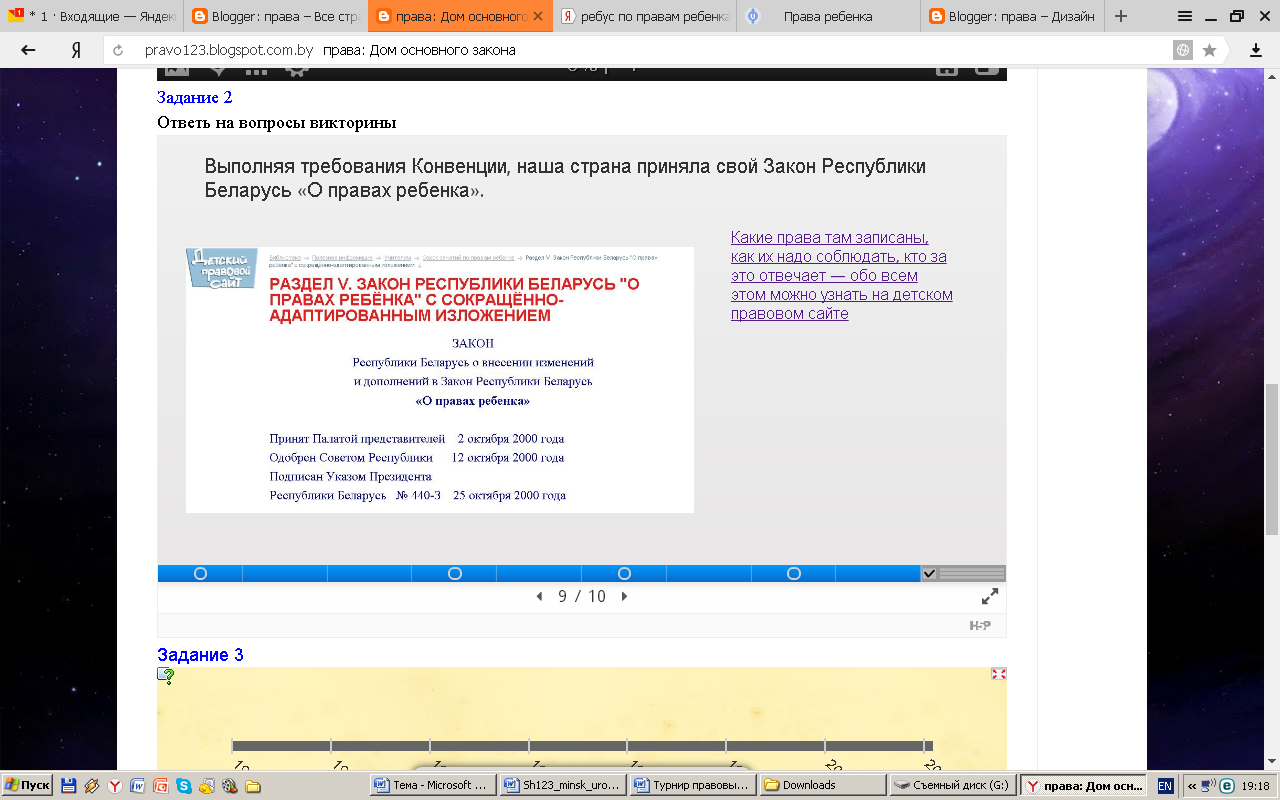 Оценку дает  компьютер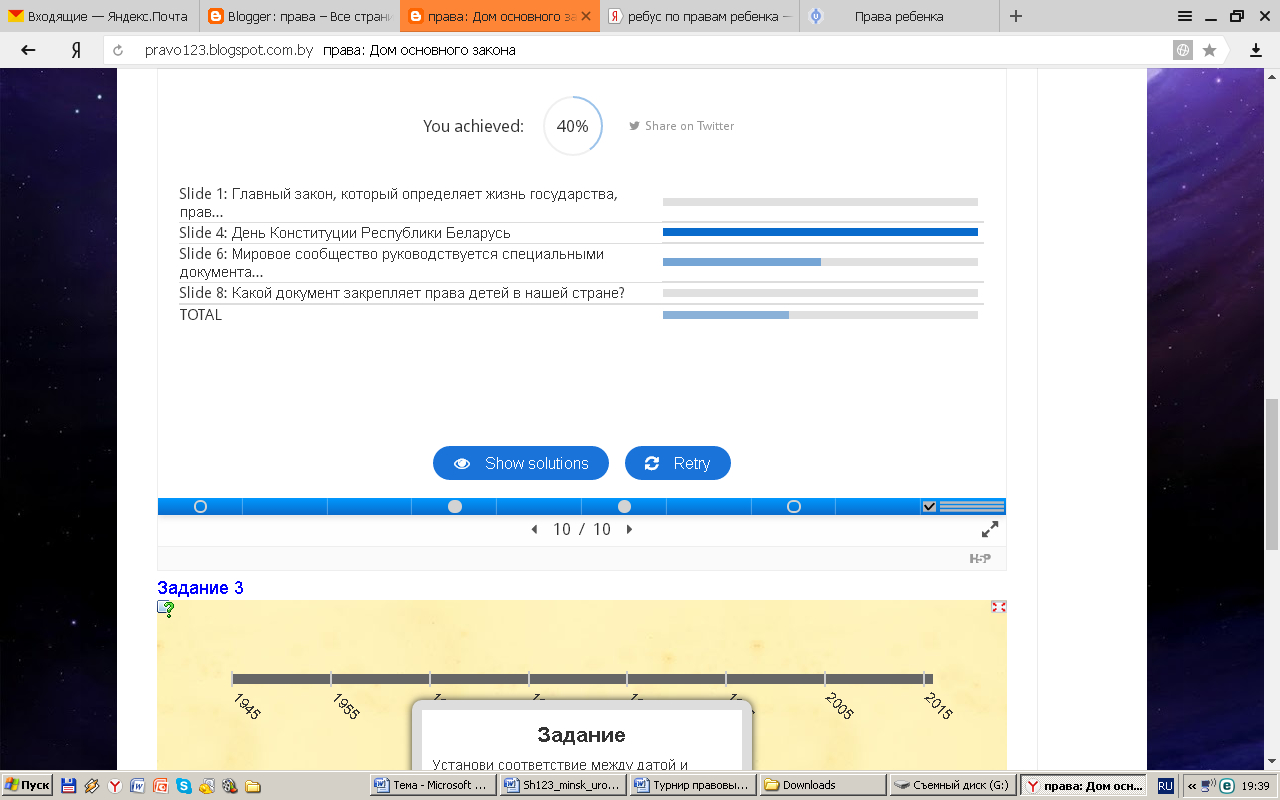 Задание 3  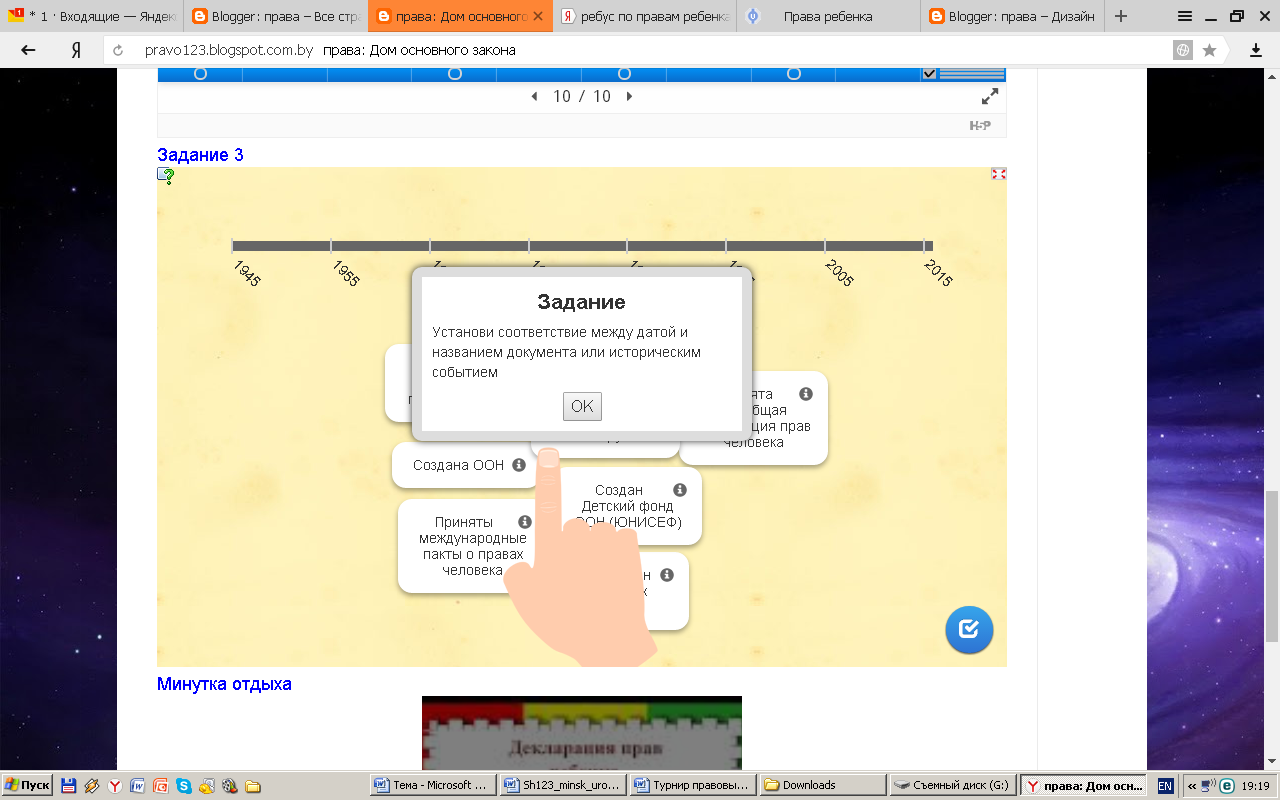 Оценивает педагог: правильно выполненное задание-7 балловМинутка отдыха- видеосюжет 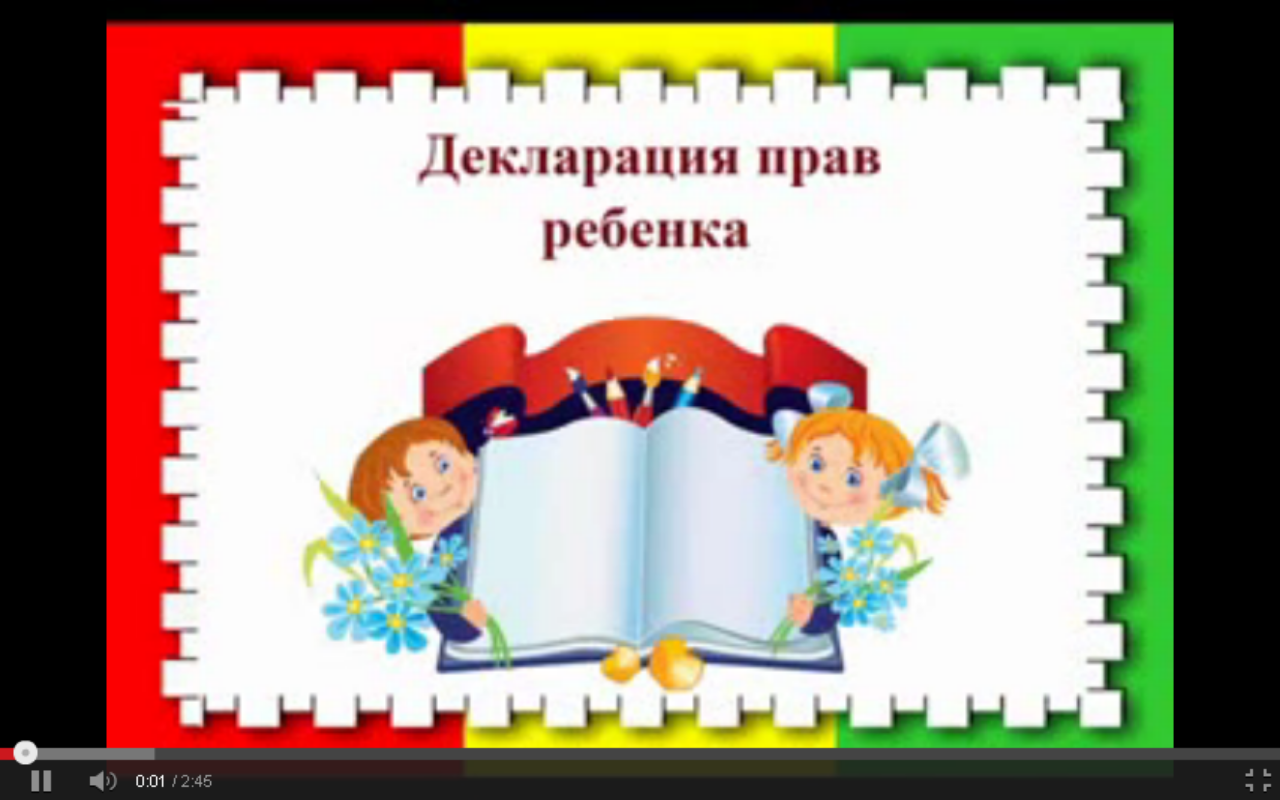 4.2 Вторая станция Экскурсовод- Умный гном.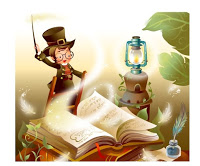 Вы прибыли в город правовых терминов. И название ему- "Правовой словарь". Здесь вы проверите себя на знание значений правовых терминов и понятий. Задание сделано в виде диалог-карт. Т. е., на карте задание, вы отвечаете, компьютер дает правильный ответ и подсчитывает баллы.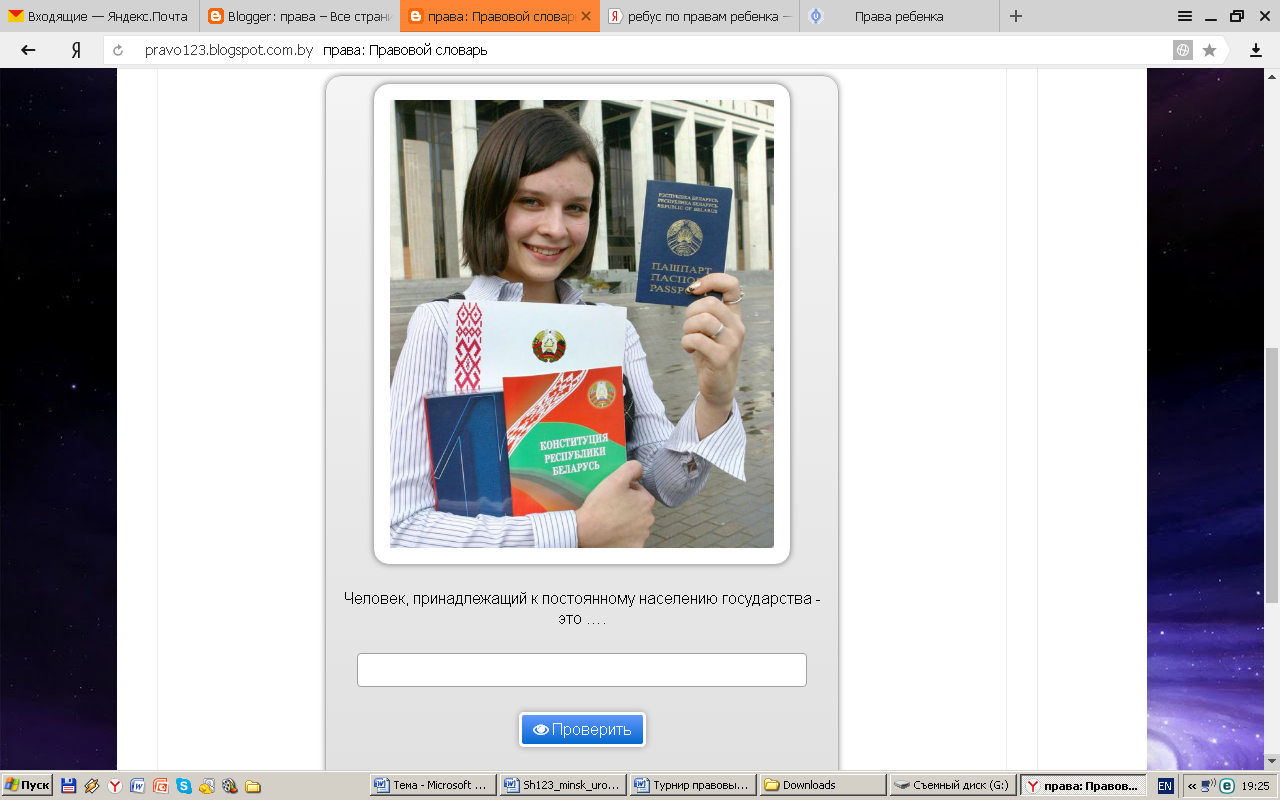 4.3 Третья станция 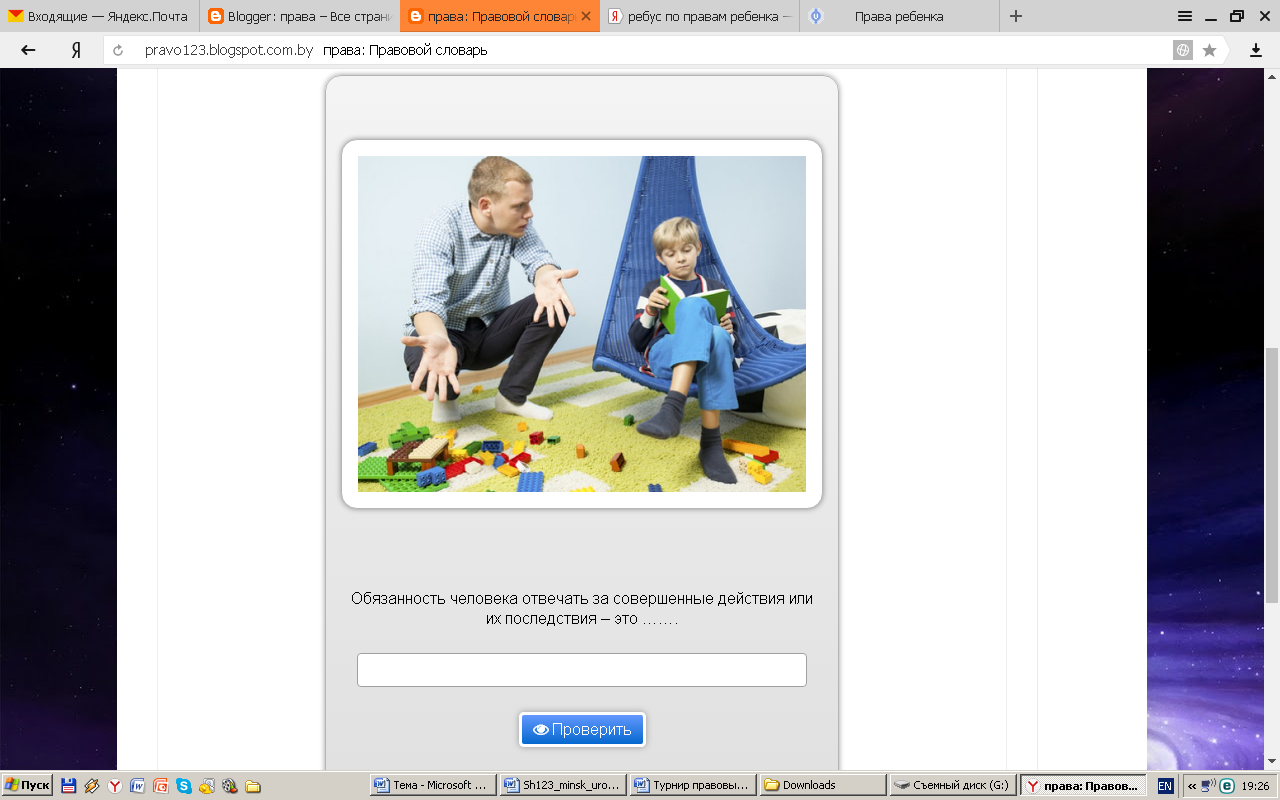 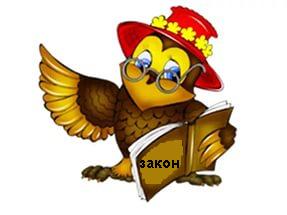 Экскурсовод- Всезнающая Сова.Привет. Я рада приветствовать на третьей остановке вашего путешествия. Она посвящена вашим правам и обязанностям. Оценивает педагог: правильно выполненное задание-1:7 баллов, 2: 7 баллов,  3: 12 баллов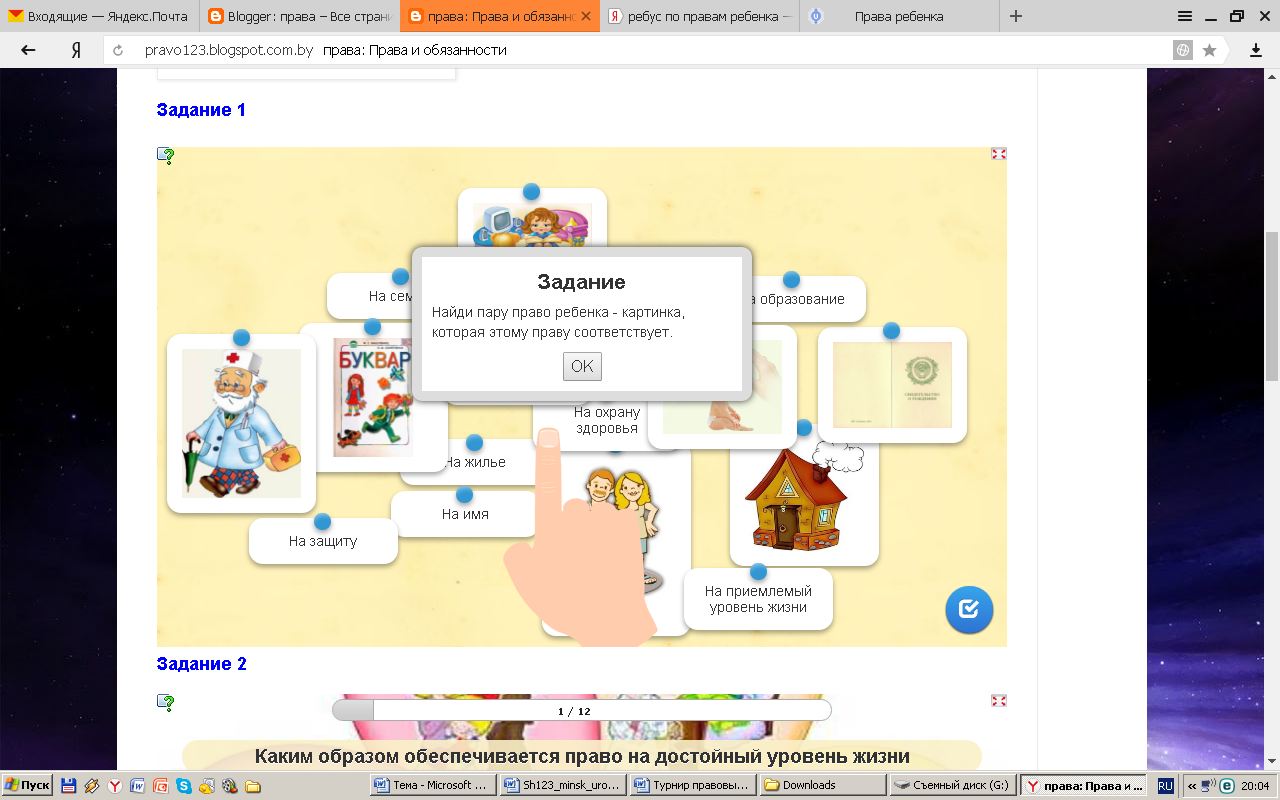 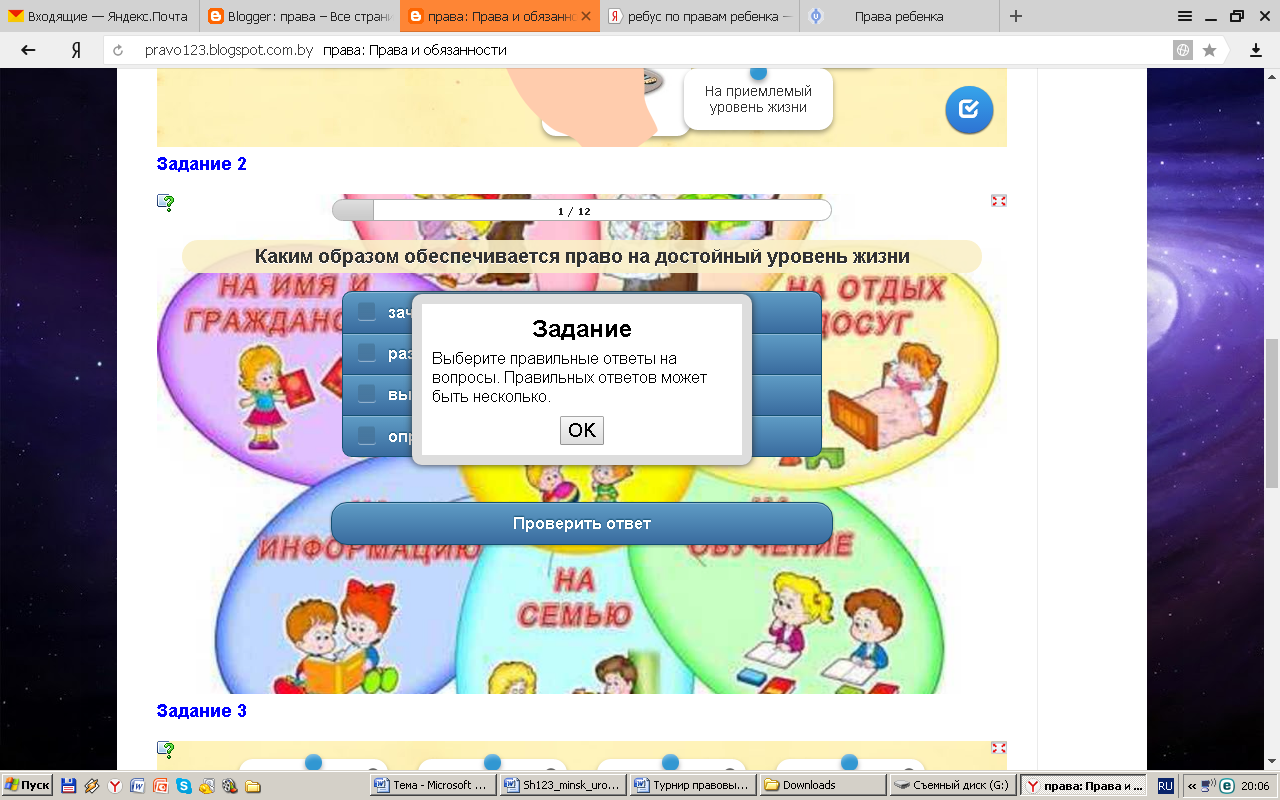 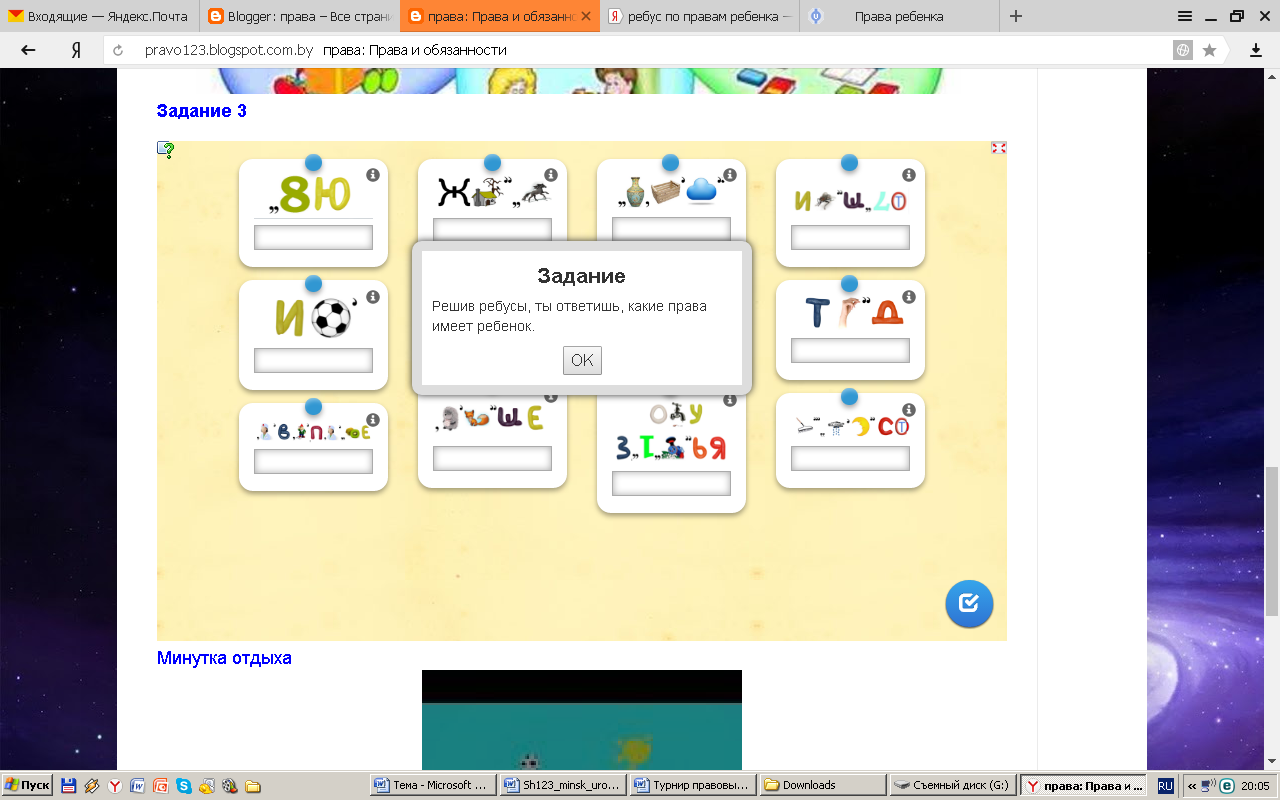 Минутка отдыха- видеосюжет «Право на имя»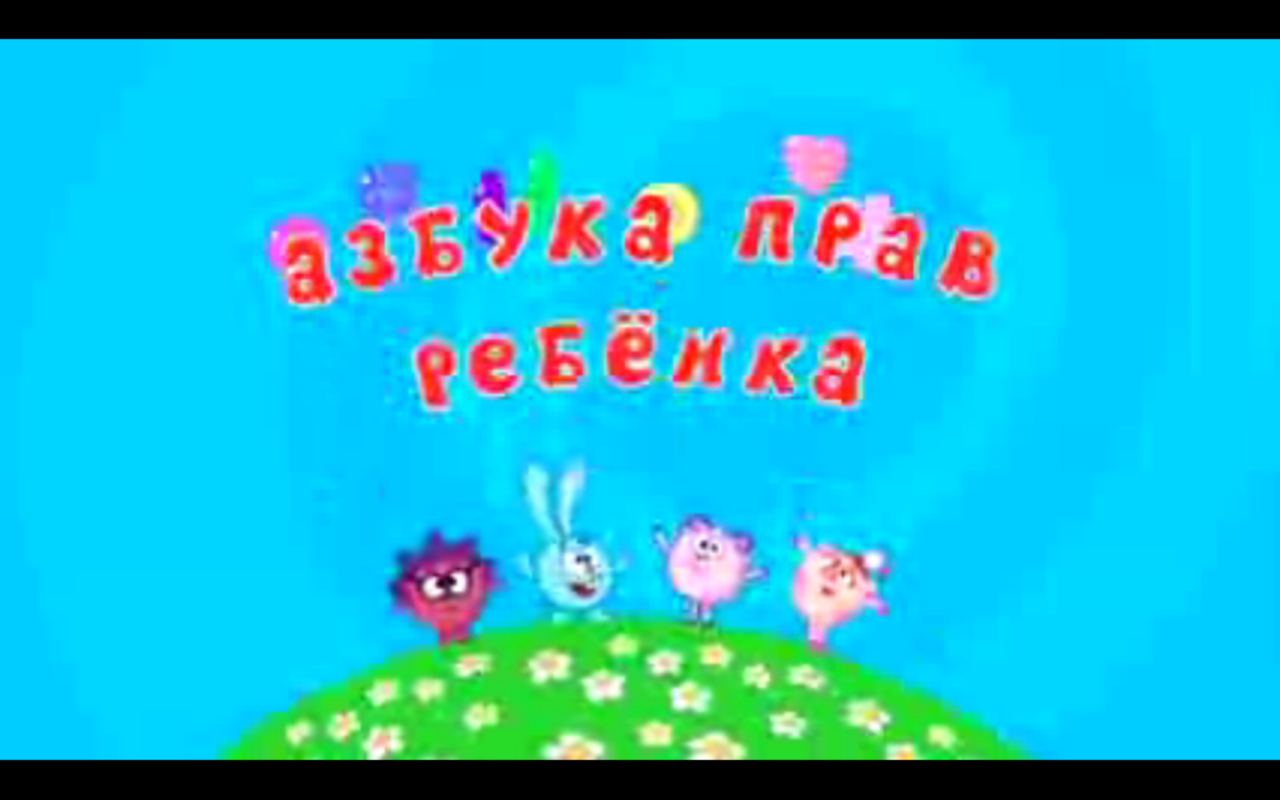 Прав у тебя достаточно, как у каждого свободного человека нашей планеты. А обязанностей основных только две: во-первых, уважать достоинство, права, свободы, законные интересы других лиц, во-вторых, соблюдать Конституцию и законы страны. Неисполнение их повлечет ответственность и проблемы либо с государством, либо с другими людьми, которые пользуются такими же, как и ты, правами.4.3 Четвертая станция 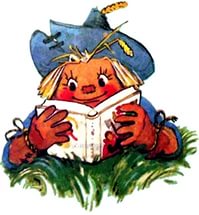 Экскурсовод- Страшила. Привет. Я- Страшила. Не пугайся, я очень добрый и очень образованный. С тех пор как мне вместо соломы вставили мозги, я только и делаю, что читаю умные книжки. Ну, а вам я задам задание.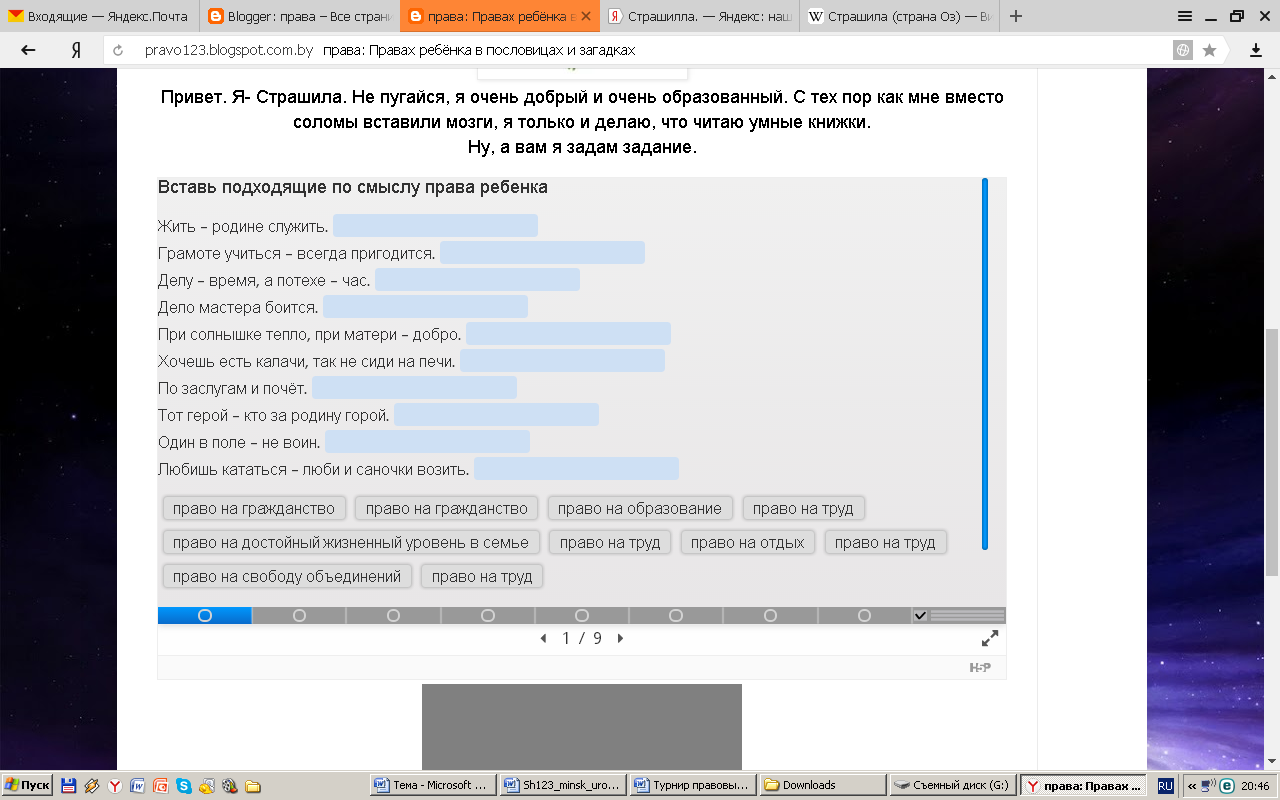 Минутка отдыха- видеосюжет «Расти и развиваться»5. Итоги (до 5 мин)Цель: осуществление обратной связиПедагогическая задача: раскрытие воспитательной задачи.Ну, вот и подошло к концу наше путешествие по моей планете ЗиП. Вы хорошо поработали.А на последок я хочу предложить Вам необычное задание.
Перед тобой он- лайн доска для рисования. Нарисуй на ней плакат, который бы отражал одно из прав ребенка. Дополнительные 2 балла.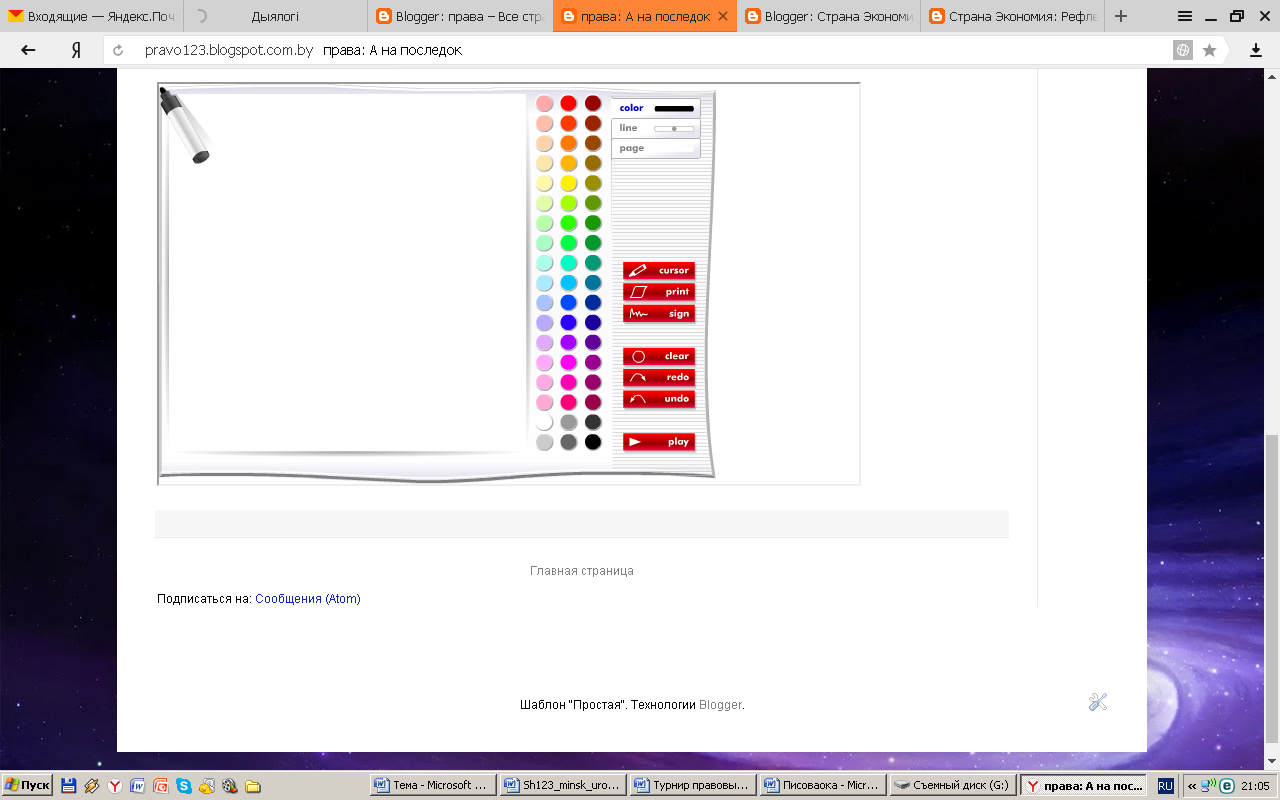 6. Рефлексия (до 1 мин)Цель: оценка деятельности учащихсяПедагогическая задача: дать деятельности объективную оценкуПодведение итогов, награждение победителей